St John’s BellingdonMorning Worship 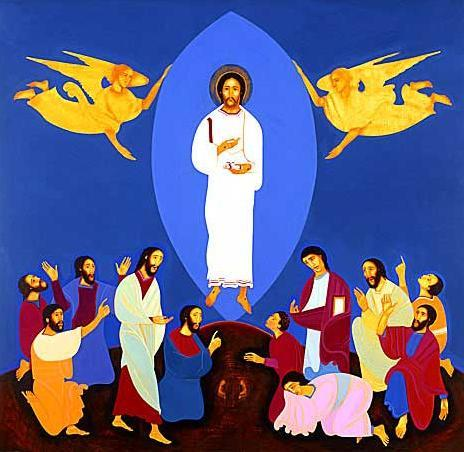 Sunday after Ascension Day Sunday 16th May 202110.00amWelcome,  Introduction, and Prayer of PreparationGrace, mercy and peace  from God our Father and the Lord Jesus Christ be with youAnd also with you.Hymn 1.  O worship the King (please stay seated)1	O worship the King all glorious above;
	O gratefully sing his power and his love;
	our shield and defender, the Ancient of Days,
	pavilioned in splendour and girded with praise.

2	O tell of his might, O sing of his grace,
	whose robe is the light, whose canopy space;
	his chariots of wrath the deep thunder clouds form,
	and dark is his path on the wings of the storm..

3	Thy bountiful care what tongue can recite?
	It breathes in the air, it shines in the light;
	it streams from the hills, it descends to the plain,
	and sweetly distils in the dew and the rain.

4	Frail children of dust and feeble as frail,
	in thee do we trust, nor find thee to fail;
	thy mercies how tender, how firm to the end!
	our maker, defender, redeemer, and friend.
5	O measureless might, ineffable love,
	while angels delight to hymn thee above,
	thy humbler creation, though feeble their lays,
	with true adoration shall sing to thy praise.
William Kethe (fl.1559-1594), Robert Grant (1779-1838) Public Domain Confession Jesus says, ‘Repent, for the kingdom of heaven is close at hand.’So let us turn away from sin and turn to the Lord,confessing our sins in penitence and faith.Almighty God, our heavenly Father,
we have sinned against you and against our neighbour,
in thought and word and deed,
through negligence, through weakness,
through our own deliberate fault.
We are truly sorry,
and repent of all our sins.
For the sake of your Son Jesus Christ, who died for us,
forgive us all that is past;
and grant that we may serve you in newness of life
to the glory of your name. Amen.Absolution Almighty God,who forgives all who truly repent,have mercy upon you,pardon and deliver you from all your sins,confirm and strengthen you in all goodness,and keep you in life eternal;through Jesus Christ our Lord.Amen.Psalm 11  Blessed is the one
    who does not walk in step with the wicked
or stand in the way that sinners take
    or sit in the company of mockers,
2 but whose delight is in the law of the Lord,
    and who meditates on his law day and night.
3 That person is like a tree planted by streams of water,
    which yields its fruit in season
and whose leaf does not wither –
    whatever they do prospers.4 Not so the wicked!
    They are like chaff
    that the wind blows away.
5 Therefore the wicked will not stand in the judgment,
    nor sinners in the assembly of the righteous.6 For the Lord watches over the way of the righteous,
    but the way of the wicked leads to destruction.First reading – 1 John 5:9-139 We accept human testimony, but God’s testimony is greater because it is the testimony of God, which he has given about his Son. 10 Whoever believes in the Son of God accepts this testimony. Whoever does not believe God has made him out to be a liar, because they have not believed the testimony God has given about his Son. 11 And this is the testimony: God has given us eternal life, and this life is in his Son. 12 Whoever has the Son has life; whoever does not have the Son of God does not have life.13 I write these things to you who believe in the name of the Son of God so that you may know that you have eternal life.Second Reading – John 17:9-166 ‘I have revealed you to those whom you gave me out of the world. They were yours; you gave them to me and they have obeyed your word. 7 Now they know that everything you have given me comes from you. 8 For I gave them the words you gave me and they accepted them. They knew with certainty that I came from you, and they believed that you sent me. 9 I pray for them. I am not praying for the world, but for those you have given me, for they are yours. 10 All I have is yours, and all you have is mine. And glory has come to me through them. 11 I will remain in the world no longer, but they are still in the world, and I am coming to you. Holy Father, protect them by the power of your name, the name you gave me, so that they may be one as we are one. 12 While I was with them, I protected them and kept them safe by that name you gave me. None has been lost except the one doomed to destruction so that Scripture would be fulfilled.13 ‘I am coming to you now, but I say these things while I am still in the world, so that they may have the full measure of my joy within them. 14 I have given them your word and the world has hated them, for they are not of the world any more than I am of the world. 15 My prayer is not that you take them out of the world but that you protect them from the evil one. 16 They are not of the world, even as I am not of it. 17 Sanctify them by the truth; your word is truth. 18 As you sent me into the world, I have sent them into the world. 19 For them I sanctify myself, that they too may be truly sanctified.Sermon Hymn 2.  God of hope and Lord of healingArranged by Margaret Rizza (O) God of hope and Lord of healing, we come to you in prayer.
In our living and our dying, you promise to be there.
	For the weak we ask your courage, and your patience for the strong; stay with those whose pain is sharpest and those enduring long.Refrain
O provide for all the weary your precious gift of sleep;
with the glad let us be joyful, and weep with those who weep.Refrain
By the grace of your forgiveness, by virtue of your word,
by the sacrament which brings us the comfort of our Lord.RefrainBy the life he freely gave us, and the cross to which he came,
by the glory of his kingdom, the power of his name:Come to meet your praying people, be with us as we kneel;
come to help us, God our Saviour, for you alone can heal.RefrainChristopher Idle © Christopher Idle/Jubilate Hymns LtdThe Lord’s PrayerOur Father in heaven,
hallowed be your name,
your kingdom come,
your will be done,
on earth as in heaven.
Give us today our daily bread.
Forgive us our sins
as we forgive those who sin against us.
Lead us not into temptation
but deliver us from evil.
For the kingdom, the power,
and the glory are yours
now and for ever. Amen.Collect for the Sunday after Ascension Day Risen, ascended Lord,as we rejoice at your triumph,fill your Church on earth with power and compassion,that all who are estranged by sinmay find forgiveness and know your peace,to the glory of God the Father.Amen Morning CollectAlmighty and everlasting God,we thank you that you have brought us safelyto the beginning of this day.Keep us from falling into sinor running into danger,order us in all our doingsand guide us to do alwayswhat is righteous in your sight;through Jesus Christ our Lord. Amen.Intercessions Hymn 3. We have a gospel to proclaim1	We have a gospel to proclaim,
	good news for all throughout the earth;
	the gospel of a Saviour's name:
	we sing his glory, tell his worth.

2	Tell of his birth at Bethlehem
	not in a royal house or hall
	but in a stable dark and dim,
	the word made flesh, a light for all.

3	Tell of his death at Calvary,
	hated by those he came to save,
	in lonely suffering on the cross;
	for all he loved his life he gave.

4	Tell of that glorious Easter morn:
	empty the tomb, for he was free.
	He broke the power of death and hell
	that we might share his victory.

5	Tell of his reign at God's right hand,
	by all creation glorified.
	He sends his Spirit on his Church
	to live for him, the Lamb who died.

6	Now we rejoice to name him King:
	Jesus is Lord of all the earth.
	This gospel-message we proclaim:
	we sing his glory, tell his worth.
Edward J Burns (born 1938) © Edward J Burns
Notices and announcements Closing Prayer 